      EXPEDICIÓN A AMÉRICA LATINACubaA la playa cubana llevo… En los parques nacionales de Cuba quiero ver estos animales:En Cuba quiero probar…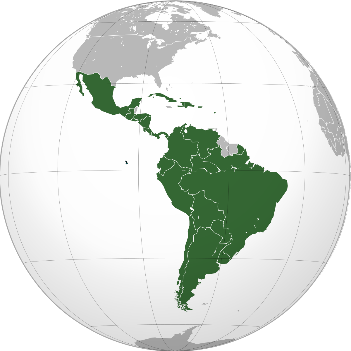 Fuente: http://bit.ly/2SJ5EcD País:    Cuba Nombre:Otros  Miembros de la expedición: Información básicaPaís:    Cuba Nombre:Otros  Miembros de la expedición: Información básica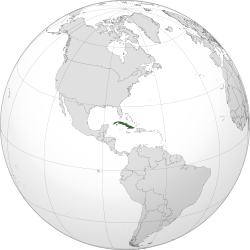 Fuente:https://en.wikipedia.org/wiki/Cuba#/media/File:CUB_orthographic.svgGeografía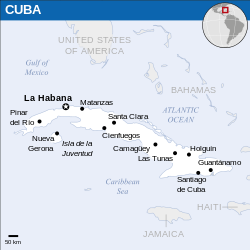 Fuente:https://en.wikipedia.org/wiki/Cuba#/media/File:Cuba_-_Location_Map_(2013)_-_CUB_-_UNOCHA.svgGeografíaFuente:https://en.wikipedia.org/wiki/Cuba#/media/File:Cuba_-_Location_Map_(2013)_-_CUB_-_UNOCHA.svgTerritorio Área total:109 886 km2PoblaciónNúmero de habitantes: 11 millones (de 2020)Capital: La HabanaOtras ciudades: Matanzas, Santiago de Cuba, Pinar del Río…Bandera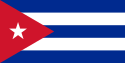 GeografíaFuente:https://en.wikipedia.org/wiki/Cuba#/media/File:Cuba_-_Location_Map_(2013)_-_CUB_-_UNOCHA.svgGeografíaFuente:https://en.wikipedia.org/wiki/Cuba#/media/File:Cuba_-_Location_Map_(2013)_-_CUB_-_UNOCHA.svgTerritorio Área total:109 886 km2PoblaciónNúmero de habitantes: 11 millones (de 2020)Capital: La HabanaOtras ciudades: Matanzas, Santiago de Cuba, Pinar del Río…Escudo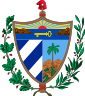 SociedadSociedadMulatos, afrocubanos Mulatos, afrocubanos CulturaCulturaJosé Martí, escritorMúsica:  Rumba, Trova, Jazz, Timba, Danzón, Mambo, Salsa, Cha-cha-cha, Cantantes: Pablo Milanés, Silvio Rodríguez, Rum, Cigarros. Los orishas, Yotuel RomeroJosé Martí, escritorMúsica:  Rumba, Trova, Jazz, Timba, Danzón, Mambo, Salsa, Cha-cha-cha, Cantantes: Pablo Milanés, Silvio Rodríguez, Rum, Cigarros. Los orishas, Yotuel RomeroFiestas y tradiciones:Fiestas y tradiciones:Festival de fuego, Santiago de Cuba. Carnevales. Festival de CubadiscoFestival de fuego, Santiago de Cuba. Carnevales. Festival de CubadiscoAtractivos Turísticos:Atractivos Turísticos:Parque Nacional Guanahacabibes, Parque Nacional Viñales, La Habana Vieja, El Capitolio, Castillo De Los Tres Reyes Del MorroParque Nacional Guanahacabibes, Parque Nacional Viñales, La Habana Vieja, El Capitolio, Castillo De Los Tres Reyes Del MorroCuriosidades:Curiosidades:Nueve sitios figuran en la lista de la UNESCO.La santería representa un ejemplo de sincretismo religiosoNueve sitios figuran en la lista de la UNESCO.La santería representa un ejemplo de sincretismo religioso